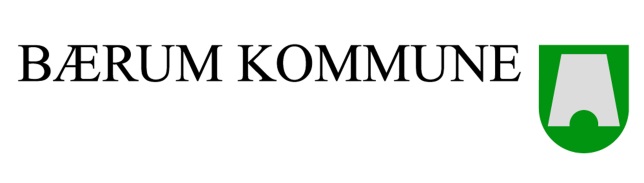 Arrangement av skirennSøknad om preparering av løyper og utlån av utstyr. (Ved avvikling av renn forutsettes det grunneiers tillatelse, og ellers av aktuell myndighet, Politi etc.)Søknad må være Idrettsavdelingen ved Steinar.hammerstad@baerum.kommune.no i hende minimum 3 uker før arrangementet.Ved søknad om preparering av løypetrase, legg ved  kart over ønsket trase og beskriv traseen i kommentarfeltet. (Kan tegnes inn for hånd.) Bærum kommunes kartverk finner du her: https://kommunekart.com/klient/baerum/kart Tilbakemelding fra kommunen:Arrangør:Kontakt-person(er):(med tlf. og e-post)Tidspunkt for arrangement:Sted for arrangement:Type arrangement:Løypeprofil (klassisk/ fristil):Lån/leie av utstyr:SekretariatsvognSperremateriell       Antall meter:     SeierspallBord                          Antall:Benker                      Antall: SekretariatsvognSperremateriell       Antall meter:     SeierspallBord                          Antall:Benker                      Antall: SekretariatsvognSperremateriell       Antall meter:     SeierspallBord                          Antall:Benker                      Antall: Kommentar-felt: